FIXTURES FOR SATURDAY 27th MAY 2017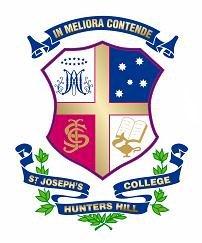 RUGBY vs KNOX, SYDNEY GRAMMAR, RIVERVIEW, BARKER & SHOREDEBATING (Friday)CROSS COUNTRYFOOTBALL vs SYDNEY GRAMMAR TENNIS INTERNALSTeamOppositionVenueTimeBus ToBus FromLunch13AKnoxCollege A1.00pmY9 – 12noon13BKnoxCollege A12.00pmY9 – 1.30pm13CSydney GrammarCollege C11.00amY9 – 12.30pm13DKnox CCollege C1.00pmY9 – 12noon13ESydney GrammarCollege B9.00amY9 – 12noon13FKnox DCollege C10.00amY9 – 12noon13G Knox ECollege C9.00amY9 – 12noonCompetitionRoundOpposition Location  Internals All teams 3.45pm - 5.30pmSJC ClassroomsHostVenueTypeTimeBus ToBus FromLunchBarker Nth Ryde CommonComp’ 49.00am8.00am10.45amY9 – 12noonTeamOppositionVenueTimeBus ToBus FromLunch13ASydney GrammarSJC No 32:00pmY9 – 12noon13BSydney GrammarSJC No 31:00pmY9 – 12noon13CSydney GrammarSJC No 312:00pmY9 – 1.30pm13DSydney GrammarSJC No 311:00amY9 – 12.30pmTeamOppositionVenueTimeUnder15s, 14s & 13sInternals SJC Courts 5 - 88.30am – 10.30am